Till dig som bor i Bostadsrättsföreningen Pallen.Välkommen till Bokcirkel! Nästa träff är onsdagen 16 mars kl 1830Under första träffen har vi bestämt böcker och datum för kommande träffar. Vi håller till i kvartersgården vid varje träff. Man behöver inte komma varje gång utan man kan komma när man vill och tycker en bok verkar intressant att läsa. Vi bjuder på kaffe och te, men ta med eget fikabröd som passar dig.16 mars,                                          5 april,                                   11maj,            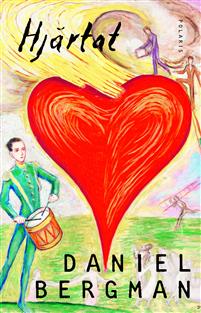 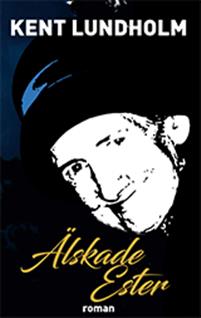 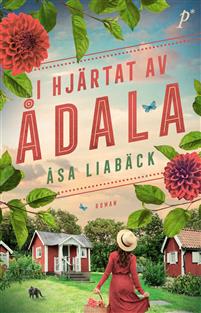 Träffarna genomförs i samråd med Fritidskommittén Anmälan till Liselotte. Stävgränd 67 073-088 54 31Liselotte.blix@pallen.net Välkommen!